ПРОЕКТ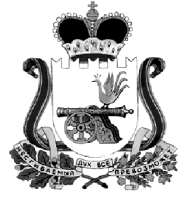 КРАСНИНСКАЯ РАЙОННАЯ ДУМАРЕШЕНИЕ«___» сентября 2021 г.                                                                                               № ___Об  увольнении Меренковой О.М.1.	Трудовой договор от 18.07.2017, заключенный с Меренковой Ольгой Михайловной прекратить в связи с возникновением установленных 
Федеральным законом от 7 февраля 2011 года № 6-ФЗ «Об общих принципах организации и деятельности контрольно-счетных органов субъектов Российской Федерации и муниципальных образований» и исключающих возможность исполнения муниципальным служащим обязанностей по трудовому договору ограничений на занятие определенными видами трудовой деятельности, пункт 13 части первой статьи 83 Трудового кодекса Российской Федерации, Меренкову Ольгу Михайловну уволить с должности муниципальной службы – Председатель Контрольно-ревизионной Комиссии муниципального образования «Краснинский район» Смоленской области 29 сентября 2021 года. 2. Произвести выплаты в соответствии с законодательством Российской Федерации.ПредседательКраснинской районной Думы                                                                     И.В. ТимошенковС решением ознакомлена  _______________ /_____________________/	                                                                                                       (подпись)                   	(фамилия, инициалы)                                                  ______ __________________ 20__ года  